Supplementary informationAppendix 1. Detailed description of the Bayesian occupancy model used to estimate trends in species’ occurrenceThe Bayesian occupancy model approach was used to estimates true occupancy per site per year given imperfect detection.  Occupancy models require detection/non-detection data during replicated visits within a closure period.  In our model, the closure period spans a single year.  Non-detection was inferred for each species not recorded on a visit where at least one other species was recorded.  The model is run for each species separately but uses data from other species to infer non-detection and inform detection probability (described below).The occupancy model consists of two hierarchically coupled sub-models, one, the state model, governs the true presence/absence of a species at a site in a given year, the second, the observation model, governs the probably of detecting that species given its presence or absence, and is therefore conditional on the state model (Appendix 1.1).  For each site year combination the model estimates presence or absence for the species in question (zit), which is linked to the observed data (yitv), given variation in detection probability (pitv).  These zit values were then combined to create an annual estimate of the proportion of occupied sites, which was in turn regressed against year to estimate a temporal trend in species’ occurrence.  The detection probability is estimated following capture-recapture theory (MacKenzie, 2006; van Strien et al., 2013) and is informed by the number of species recorded on a given visit (Litv), a proxy for sampling effort.  The full model equation can be seen in Appendix 1.1 and the model structure is illustrated in Appendix 1.2.  Non-informative priors are used throughout these modelsMacKenzie, D.I. (2006) Occupancy Estimation and Modeling: Inferring Patterns and Dynamics of Species Occurrence, Academic Press, Burlington, Massachusetts, USA.Van Strien, A.J., van Swaay, C.A.M. & Termaat, T. (2013) Opportunistic citizen science data of animal species produce reliable estimates of distribution trends if analysed with occupancy models. Journal of Applied Ecology, 50, 1450–1458.Appendix 1.1: The Bayesian occupancy model used to estimate annual site occupancy.State model		-		zit ~ Bernoulli(ψit); logit(ψit) = bt + ui			Observation model	-		yitv|zit ~ Bernoulli(zit * pitv); logit (pitv) = at + c.log(Litv)	zit = True occupancy of site (i) in year (t). Can be a 1 or 0, present or absent.ψit = The probability that site (i) is occupied in year (t)bt = Year effect (categorical)ui = Site effect (categorical)yitv = Observed presence/absence at site (i) at year (t) on visit (v)pitv = The probability of detection at site (i) at year (t) on visit (v), conditional on Zit that is the species true presence or absence.at = Year level random effect (categorical)Litv = List length at site (i) in year (t) on visit (v)c = Change in the log-odds of detectability associated with an increasing list length by a factor of e.Appendix 1.2 Directed acyclic graph illustrating the occupancy model structure. Orange shading represents the state model, blue shading represents the observation model, and the green box represents the observed data.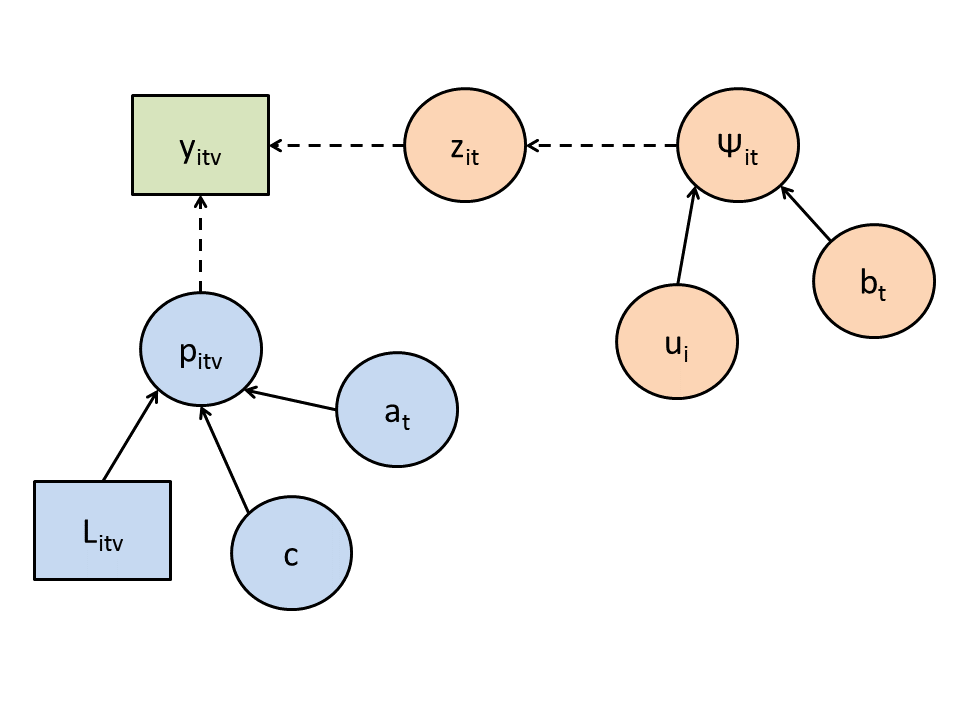 Appendix 2 The posterior distribution of the trend estimates for each species are summarised here as the mean, standard deviation and the lower 2.5 and upper 97.5 percentile.  All values were rounded to 4 decimal places.SpeciesTrendTrend sdTrend 2.5Trend 97.5Aeshna caerulea-0.00080.0015-0.00600.0000Aeshna cyanea0.00210.00070.00070.0035Aeshna grandis0.00490.00050.00380.0060Aeshna juncea-0.00330.0005-0.0044-0.0023Aeshna mixta0.01120.00070.00970.0126Anax imperator0.01470.00080.01310.0163Brachytron pratense0.00470.00040.00390.0054Calopteryx splendens0.00580.00040.00510.0066Calopteryx virgo0.00110.00030.00040.0018Ceriagrion tenellum-0.00030.0002-0.00070.0001Coenagrion hastulatum-0.00010.0000-0.00020.0000Coenagrion mercuriale0.00010.00000.00000.0001Coenagrion puella0.00020.0006-0.00100.0014Coenagrion pulchellum-0.00010.0003-0.00070.0004Cordulegaster boltonii-0.00090.0004-0.0017-0.0001Cordulia aenea0.00080.00020.00040.0012Enallagma cyathigerum0.00130.00040.00040.0021Erythromma najas0.00820.00040.00740.0090Gomphus vulgatissimus-0.00040.0001-0.0007-0.0002Ischnura elegans0.00170.00030.00110.0023Ischnura pumilio-0.00200.0003-0.0025-0.0015Lestes dryas-0.00020.0009-0.00410.0002Lestes sponsa-0.00280.0007-0.0041-0.0014Leucorrhinia dubia-0.00020.0001-0.0003-0.0001Libellula depressa0.00560.00080.00410.0072Libellula fulva0.00140.00010.00110.0016Libellula quadrimaculata0.00480.00070.00350.0062Orthetrum cancellatum0.00990.00070.00840.0112Orthetrum coerulescens0.00040.0002-0.00010.0008Platycnemis pennipes0.00260.00020.00210.0030Pyrrhosoma nymphula0.00570.00050.00460.0067Somatochlora arctica0.00040.0007-0.00020.0016Somatochlora metallica-0.00020.0002-0.00070.0001Sympetrum danae-0.00290.0004-0.0036-0.0021Sympetrum sanguineum0.01050.00080.00890.0121Sympetrum striolatum0.00000.0008-0.00170.0014